Freiwillige Feuerwehr Endorf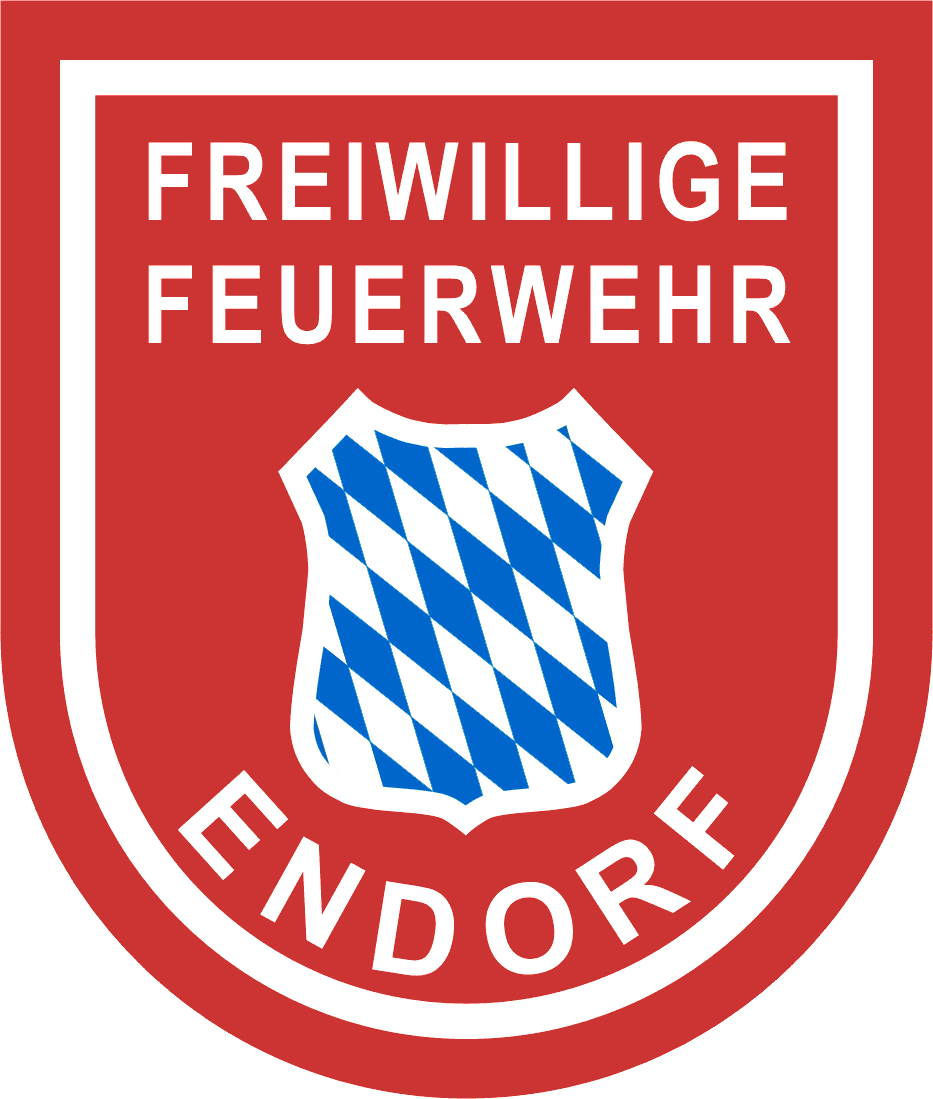 Kirchweg 6, 93164 Laaber EndorfAufnahmeantragIch beantrage für mich den Beitritt zur Freiwilligen Feuerwehr Endorf.Name: …………………………………….. 	Vorname …………………………………Straße …………………………………….. 	PLZ/Ort ……………….…………………Geb.Datum: ……………………….……… 	Telefon: …………….……………………Eintrittsdatum:……………………………..    e-mail Adresse: …………………………………….Die Satzung des Vereins ist mir bekannt; ich erkenne diese an.Der Jahresbeitrag beträgt für das aktuelle Kalenderjahr ab dem 18. Lebensjahr  8,00 €. Ich erkläre mich damit einverstanden, dass vorstehende Daten unter Beachtung des Bundesdatenschutzgesetzes für vereinsinterne Zwecke in einer EDV-gestützten Mitglieder- und Beitragsdatei gespeichert, übermittelt und geändert werden. Im Rahmen des vorgeschriebenen Mitgliedermeldeverfahrens werden personenbezogene Daten an übergeordnete Verbände übermittelt.Ohne dieses Einverständnis kann eine Mitgliedschaft nicht begründet werden. Die Regelungen zum Datenschutz in der Vereinssatzung habe ich zur Kenntnis genommen.Ich bin damit einverstanden, dass Bilder und Textbeiträge über mich/meine Kinder auf der Internetseite unseres Vereins veröffentlicht werden. Bilder und Texte verfolgen ausschließlich den Zweck, den Verein und insbesondere unsere Mitglieder mit ihren Aktivitäten in der Öffentlichkeit darzustellen. Die Darstellung wird unter der Verantwortung des Webmasters der Seite erstellt und laufend überarbeitet. Nach dem Kunst- und Urheberrechtsgesetz hat jeder Mensch ein Recht am eigenen Bild. Daher dürfen grundsätzlich keine Bilder ohne sein ausdrückliches Einverständnis verbreitet werden. Gleiches gilt für Textdarstellungen, sofern sie auf einzelne Personen Bezug nehmen. Das Einverständnis kann jederzeit beim 1. Vorsitzenden schriftlich widerrufen werden.……………....……….…..	……………………………………..	……………..……………………………(Ort, Datum)	(Unterschrift Mitglied)	(Unterschriften der Sorgerechtsinhaber)----------------------------------------------------------------------------------------------------------------------Zustimmungserklärung der Sorgerechtsinhaber bei Minderjährigen:Hiermit erkläre ich mich damit einverstanden, dass mein(e) Sohn/Tochter………........................................................(Name / Vorname)im Rahmen der gesetzlichen Vorgaben an allen Veranstaltungen der Freiwilligen Feuerwehr Endorf teilnehmen darf.………………..………………..	.....................…………………………..(Ort, Datum)	(Unterschrift der Sorgerechtsinhabers)Freiwillige Feuerwehr EndorfKirchweg 6, 93164 Laaber-EndorfErteilung eines SEPA-Lastschrift-MandatsGläubiger-ID:  	DE23ZZZ00000138750            Mandatsreferenz:        Beitrag FF-Endorf ………………                                                                      (Mitgliedsnummer)    SEPA-Lastschrift-MandatIch ermächtige die Freiwillige Feuerwehr Endorf, Zahlungen von meinem Konto mittels Lastschrift einzuziehen. Zugleich weise ich mein Kreditinstitut an, die von der Freiwilligen Feuerwehr Endorf auf mein Konto gezogenen Lastschriften einzulösen.Hinweis: Ich kann innerhalb von acht Wochen, beginnend mit dem Belastungsdatum, die Erstattung des belasteten Betrages verlangen. Es gelten dabei die mit meinem Kreditinstitut vereinbarten Bedingungen.Name: ………………………………… Vorname: ………………………… des KontoinhabersStraße und Hausnummer: …………………………………………………………Postleitzahl und Ort: ………………………………………………………………Geldinstitut: ……………………………………………………………………………..IBAN: …………………….…………………….    BIC: ………………………………………………..…….…..………	………..………………………………..(Ort, Datum)	(Unterschrift des Kontoinhabers)Die SEPA-Basislastschrift wird regelmäßig am 15. März des Jahres erfolgen. Fällt dieser nicht auf einen Bankarbeitstag, erfolgt der Einzug am unmittelbar darauf folgenden Bankarbeitstag.